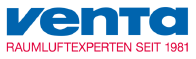 Strana 1/9Bezpečnostní listpodle 1907/2006/EC, článek 31Datum tisku 13.05.2020				Číslo verze 4.00			Revize: 13.05.2020ODDÍL 1: Identifikace látky/směsi a společnosti/závazek· 1.1 Identifikátor výrobku· Obchodní název: Venta Cleaner· 1.2 Příslušná určená použití látky nebo směsi a nedoporučená použití· Fáze životního cyklu C Spotřebitelské použití· Sektor použití SU21 Spotřebitelské použití: Soukromé domácnosti / široká veřejnost / spotřebitelé· Použití látky / směsi Čistící prostředek/ Čistič· 1.3 Podrobné údaje o dodavateli bezpečnostního listu· Výrobce/dodavatel:SEITZ GmbHGutenbergstrasse 1:365830 Kriftel / NěmeckoTel. + 49(0) 6192-9948-0Fax + 49(0) 6192-9948-99order@seitz24.comwww.seitz24.comVenta Luftwдscher GmbHWeltestr. 588250 WeingartenTel. + 49(0) 751 50 08-0Fax +49(0) 751 50 08-20· Další informace získáte na: sds@seitz24.com· 1.4 Nouzové telefonní číslo:+49 (0) 30 19 240 (nouzové informace - mezinárodní 24 hodin), Giftnotruf Berlin, D 13437 BerlínODDÍL 2: Identifikace nebezpečnosti· 2.1 Klasifikace látky nebo směsi· Klasifikace v souladu s nařízením (EC) No 1272/2008Eye Irrit. 2 H319 Způsobuje vážné podráždění očí.· 2.2 Prvky štítku· Označení podle nařízení (EC) No 1272/2008Výrobek je klasifikován a označen podle nařízení CLP.· Výstražné piktogramy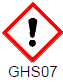 · Signální slovo Varování· Standardní věty o nebezpečnostiH319 Způsobuje vážné podráždění očí.· Pokyny pro bezpečné zacházeníP102 			Uchovávejte mimo dosah dětí.P280 			Používejte ochranné rukavice/ochranné brýle.P305+P351+P338 	PŘI ZASAŽENÍ OČÍ: Několik minut opatrně vyplachujte vodou. Odstranit kontakt čočky, pokud jsou k dispozici a lze je snadno použít. Pokračujte ve vyplachování.										(Pokračování na straně 2)Strana 2/9Bezpečnostní listpodle 1907/2006/EC, článek 31Datum tisku 13.05.2020				Číslo verze 4.00			Revize: 13.05.2020Obchodní název: Venta Cleaner						(pokračování strany 1)P337+P313 		Přetrvává-li podráždění očí: Vyhledejte lékařskou pomoc/ošetření.· Označování obalů, jejichž obsah nepřesahuje 125 ml· Výstražné piktogramy· Signální slovo Varování· Standardní věty o nebezpečnosti Neplatné· Pokyny pro bezpečné zacházeníP102 Uchovávejte mimo dosah dětí.· 2.3 Další nebezpečnost· Výsledky posouzení PBT a vPvB· PBT: Nedá se použít.· vPvB: Nedá se použít.ODDÍL 3: Složení/informace o složkách· 3.2 Směsi· Nebezpečné složky: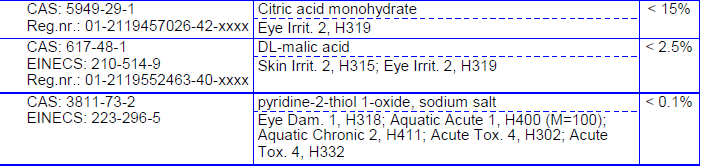 · Nařízení (EC) No 648/2004 - Označení obsahunon-ionic surfactants 										        <5%Pyrithione sodium, BENZISOTHIAZOLINONE· Dodatečná upozornění: Znění uvedených údajů o nebezpečnosti látky je uvedeno v kapitole 16.ODDÍL 4: Pokyny pro první pomoc· 4.1 Popis první pomoci· Všeobecné pokyny Okamžitě svlékněte oděv znečištěný produktem.· Po vdechnutíPostižené osoby vyveďte na čerstvý vzduch a zachovejte klid.V případě stížností vyhledejte lékařské ošetření.· Při styku s kůží Ihned omýt vodou a mýdlem a důkladně opláchnout.· Po kontaktu s očimaOtevřené oči vyplachujte několik minut pod tekoucí vodou. Pokud příznaky přetrvávají, poraďte se s lékařem.										(Pokračování na straně 3)Strana 3/9Bezpečnostní listpodle 1907/2006/EC, článek 31Datum tisku 13.05.2020				Číslo verze 4.00			Revize: 13.05.2020Obchodní název: Venta Cleaner						(pokračování strany 2)· Po požitíVypláchněte ústa a poté vypijte velké množství vody.Nevyvolávejte zvracení; okamžitě zavolejte lékařskou pomoc.· 4.2 Nejdůležitější akutní a opožděné symptomy a účinky Podráždění očí· 4.3 Pokyn týkající se okamžité lékařské pomoci a zvláštního ošetřeníSymptomatická léčbaODDÍL 5: Opatření pro hašení požáru5.1 Hasiva· Vhodná hasivaCO2, prášek nebo vodní sprej. Větší požáry haste vodní sprchou nebo pěnou odolnou alkoholu.· Z bezpečnostních důvodů nevhodná hasiva Další relevantní informace nejsou k dispozici.· 5.2 Zvláštní nebezpečnost vyplývající z látky nebo směsiPři zahřívání nebo v případě požáru se mohou vytvářet toxické plyny.· 5.3 Pokyny pro hasiče· Ochranné vybavení:Nevdechujte plyny z výbuchu nebo hoření.Používejte nezávislý dýchací přístroj.· Dodatečné informaceZbytky po požáru a kontaminovanou hasicí vodu zlikvidujte v souladu s úředními předpisy.ODDÍL 6: Opatření v případě náhodného úniku· 6.1 Opatření na ochranu osob, ochranné prostředky a nouzové postupyPoužívejte ochranné pomůcky. Udržujte nechráněné osoby mimo dosah.Zabraňte kontaktu s pokožkou a očima.Zajistěte dostatečné větrání· 6.2 Opatření na ochranu životního prostředí:Nesmí vniknout do kanalizace nebo vodních toků.· 6.3 Metody a materiál pro omezení úniku a pro čištění:Sebrat s materiály, vážícími kapaliny (písek, křemelina, pojidla kyselin, univerzální pojidla, piliny).Odešlete k regeneraci nebo likvidaci ve vhodných nádobách.· 6.4 Odkaz na jiné oddílyViz oddíl 7 pro informace o bezpečném zacházeníViz oddíl 8 pro informace o osobních ochranných prostředcích.Viz oddíl 13 pro informace o likvidaci.ODDÍL 7: Zacházení a skladování· 7.1 Opatření pro bezpečné zacházeníChraňte před teplem a přímým slunečním zářením.Zajistěte dobré větrání/odsávání na pracovišti.Zabraňte kontaktu s očima a pokožkou.· Upozornění k ochraně před ohněm a explozí: Nejsou nutná žádná zvláštní opatření.· 7.2 Podmínky pro bezpečné skladování látek a směsí včetně neslučitelných látek a směsí· Úložný prostor· Požadavky na skladovací prostory a nádoby: Skladovat pouze v původní nádobě.										(Pokračování na straně 4)Strana 4/9Bezpečnostní listpodle 1907/2006/EC, článek 31Datum tisku 13.05.2020				Číslo verze 4.00			Revize: 13.05.2020Obchodní název: Venta Cleaner						(pokračování strany 3)· Upozornění k hromadnému skladování: Skladovat odděleně od potravin.· Další údaje k podmínkám skladování:Chraňte před horkem a přímým slunečním zářením.Skladujte v chladu a suchu v dobře uzavřených nádobách.Chraňte před mrazem.· Skladovací třída 12· 7.3 Specifické konečné / specifická konečná použití Čisticí prostředek/ čističODDÍL 8: Omezování expozice/osobní ochranné prostředky· Technická opatření: Žádné další údaje; viz bod 7.· 8.1 Ovládací parametry· Přísady s limitními hodnotami, které vyžadují sledování na pracovišti:· Další upozornění: Jako podklad sloužily při výrobě platné seznamy.· 8.2 Omezování expozice· Osobní ochranné prostředky· Všeobecná ochranná a hygienická opatřeníPři manipulaci s chemikáliemi je třeba dodržovat obvyklá preventivní opatření.Při práci nejezte, nepijte, nekuřte a nešmuchejte.Okamžitě svlékněte veškerý znečištěný a kontaminovaný oděv.Zabraňte kontaktu s očima a pokožkou.Před přestávkami a na konci práce si umyjte ruce.· Ochrana dýchacích cest:Není nutné, pokud je místnost dobře větraná.Při nedostatečném větrání (nad pracovištěm) používejte vhodný dýchací přístrojlimitní hodnoty, tvorba aerosolů).· Ochrana rukou:Ochranné rukavice.Materiál rukavic musí být nepropustný a odolný vůči produktu / látce /příprava.· Materiál rukavicNitrilová pryž, NBRVýběr vhodných rukavic nezávisí pouze na materiálu, ale také na dalších značkáchkvality a liší se od výrobce k výrobci. Jelikož je produkt přípravkem z několikalátek, nelze odolnost materiálu rukavic předem vypočítat a má protoje třeba před aplikací zkontrolovat.· Doba průniku materiálem rukavicPřesnou dobu průniku je nutno zjistit u výrobce ochranných rukavic aje třeba dodržovat.· Jako ochrana před postříkáním jsou vhodné rukavice z následujících materiálů:Nitrilová pryž, NBRDoporučená tloušťka materiálu:  0,4 mm· Ochrana očí: Uzavřené ochranné brýle.· Ochrana těla: Doporučuje se ochranný pracovní oděv									(Pokračování na straně 5)Strana 5/9Bezpečnostní listpodle 1907/2006/EC, článek 31Datum tisku 13.05.2020			Číslo verze 4.00			Revize: 13.05.2020Obchodní název: Venta Cleaner						(pokračování strany 4)ODDÍL 9: Fyzikální a chemické vlastnosti· 9.1 Informace o základních fyzikálních a chemických vlastnostech· Obecná informace· Vzhled:Forma: tekutinaBarva: Bezbarvá· Zápach: Specifický pro produkt· Prahová hodnota zápachu: Další relevantní informace nejsou k dispozici.· Hodnota pH při 20 °C: ~ 2,1· Změna stavuBod tání/bod tuhnutí: nestanovenoPočáteční bod varu a rozmezí bodu varu: nestanoveno· Bod vzplanutí: nelze použít· Hořlavost (tuhé, plynné skupenství) Další relevantní informace nejsou k dispozici.· Zápalná teplota: Další relevantní informace nejsou k dispozici.· Teplota rozkladu: Další relevantní informace nejsou k dispozici.· Teplota samovznícení: Produkt není samozápalný.· Výbušné vlastnosti: Produkt není výbušný. Nicméně, tvorbajsou možné výbušné směsi vzduchu a par.· Meze výbušnosti:Nižší: Další relevantní informace nejsou k dispozici.Svršek: Další relevantní informace nejsou k dispozici.· Oxidační vlastnosti Další relevantní informace nejsou k dispozici.· Tenze par: Další relevantní informace nejsou k dispozici.· Hustota při 20 °C: ~ 1,06 g/cm3 (ISO 2811)· Relativní hustota Další relevantní informace nejsou k dispozici.· Hustota par Další relevantní informace nejsou k dispozici.· Rychlost odpařování Další relevantní informace nejsou k dispozici.· Rozpustnost ve / směsitelnost sVoda: Plně mísitelná· Rozdělovací koeficient (n-oktonol/voda): Další relevantní informace nejsou k dispozici.· Viskozita:dynamicky: Další relevantní informace nejsou k dispozici.kinematický: Další relevantní informace nejsou k dispozici.· 9.2 Další informace Další relevantní informace nejsou k dispozici.ODDÍL 10: Stálost a reaktivita· 10.1 Reaktivita Další relevantní informace nejsou k dispozici.· 10.2 Chemická stabilitaStabilní za normálních okolních podmínek.Při použití a skladování podle specifikací nedochází k rozkladu.· 10.3 Možnost nebezpečných reakcíReaguje s oxidačními činidlyReaguje se silnou alkálií· 10.4 Podmínky, kterým je třeba zabránitChraňte před horkem a přímým slunečním zářením.Chraňte před mrazem.· 10.5 Neslučitelné materiály: Další relevantní informace nejsou k dispozici.· 10.6 Nebezpečné produkty rozkladu: Nejsou známy žádné nebezpečné produkty rozkladu.										(Pokračování na straně 6)Strana 6/9Bezpečnostní listpodle 1907/2006/EC, článek 31Datum tisku 13.05.2020			Číslo verze 4.00			Revize: 13.05.2020Obchodní název: Venta Cleaner						(pokračování strany 5)ODDÍL 11: Toxikologické informace· 11.1 Informace o toxikologických účincích· Akutní toxicita Na základě dostupných údajů nejsou kritéria pro klasifikaci splněna.· Hodnoty LD/LC50 relevantní pro klasifikaci:CAS: 5949-29-1 monohydrát kyseliny citronovéOrální - LD50 - 5 400 mg/kg (myš) (OECD 401)Dermální - LD50 - > 2 000 mg/kg (krysa)CAS: 617-48-1 kyselina DL-jablečnáOrální - LD50 - 4 730 mg/kg (krysa)CAS: 3811-73-2 pyridin-2-thiol-1-oxid, sodná sůlOrální - LD50 - 500 mg/kg (ATE)Inhalační - LC50 - (4h) 1,5 mg/l (ATE)· Žíravost/dráždivost pro kůži Na základě dostupných údajů nejsou kritéria pro klasifikaci splněna.· Vážné poškození očí/podráždění očíZpůsobuje vážné podráždění očí.· Senzibilizace dýchacích cest / senzibilizace kůže Na základě dostupných údajů nejsou kritéria pro klasifikaci splněna.· Účinky CMR (karcinogenita, mutagenita a toxicita pro reprodukci)· Mutagenita v zárodečných buňkách Na základě dostupných údajů nejsou kritéria pro klasifikaci splněna.· Karcinogenita Na základě dostupných údajů nejsou kritéria klasifikace splněna.· Toxicita pro reprodukci Na základě dostupných údajů nejsou kritéria pro klasifikaci splněna.· Toxicita pro specifické cílové orgány – jednorázová expozice Na základě dostupných údajů nejsou kritéria pro klasifikaci splněna.· Toxicita pro specifické cílové orgány – opakovaná expozice Na základě dostupných údajů nejsou kritéria pro klasifikaci splněna.· Nebezpečnost při vdechnutí Na základě dostupných údajů nejsou kritéria pro klasifikaci splněna.ODDÍL 12: Ekologické informace· 12.1 Toxicita· Vodní toxicita:CAS: 5949-29-1 monohydrát kyseliny citronovéLC50 - 440 – 760 mg/l (ryby) (96 h; Leuciscus idus)120 mg/l (vodní bezobratlí) (72 h; Daphnia magna)CAS: 617-48-1 kyselina DL-jablečnáLC50 - 295 mg/l (ryby) (96 h; Carassius auratus)CAS: 3811-73-2 pyridin-2-thiol-1-oxid, sodná sůlEC50 - 0,46 mg/l (vodní rostliny, řasy) (72 h; Selenastrum capricornutum; OECD 201)0,022 mg/l (vodní bezobratlí) (48 h; Dafnie; OECD 202)LC50 - 0,00767 mg/l (ryby) (96 h; Brachydanio rerio; OECD 203)NOEC - 0,08 mg/l (vodní rostliny, řasy) (72 h; Selenastrum capricornutum; OECD 201)										(Pokračování na straně 7)Strana 7/9Bezpečnostní listpodle 1907/2006/EC, článek 31Datum tisku 13.05.2020			Číslo verze 4.00			Revize: 13.05.2020Obchodní název: Venta Cleaner						(pokračování strany 6)· 12.2 Perzistence a rozložitelnost Další relevantní informace nejsou k dispozici.· 12.3 Bioakumulační potenciál Další relevantní informace nejsou k dispozici.· 12.4 Mobilita v půdě Další relevantní informace nejsou k dispozici.· Další ekologické údaje:· Obecné poznámky:Nesmí se dostat nezředěný nebo jeho větší množství do spodní vody, vodního toku nebokanalizační systém.Povrchově aktivní látka (látky) obsažená v tomto přípravku vyhovuje (splňuje) kritéria biologické odbouratelnosti jakostanovené v nařízení (ES) č. 648/2004 o detergentech. Údaje na podporu tohoto tvrzení jsou uloženy nak dispozici příslušným orgánům členských států a bude jim dána k dispozici,na jejich přímou žádost nebo na žádost výrobce detergentu.· 12.5 Výsledky posouzení PBT a vPvB· PBT: Nedá se použít.· vPvB: Nedá se použít.· 12.6 Jiné nepříznivé účinky Další relevantní informace nejsou k dispozici.ODDÍL 13: Pokyny pro odstraňování· 13.1 Metody nakládání s odpady· DoporučeníPo předchozí úpravě musí být produkt zlikvidován ve spalovně na přichycený nebezpečný odpadpředpisy týkající se nakládání se zvlášť nebezpečnými odpady.Likvidace musí být provedena v souladu s úředními předpisy.· Klíč k likvidaci odpadu:Přidělování kódů odpadů v souladu s Evropským katalogem odpadů (EWC) je obchodní a obchodníspecifické pro proces a musí být vyrobeny v souladu s národními a místními předpisy.· Nevyčištěný obal:· Doporučení:Obaly, které nelze vyčistit, se likvidují stejným způsobem jako výrobek.Likvidace musí být provedena v souladu s úředními předpisy.ODDÍL 14: Informace pro přepravu14.1 UN-číslo· ADR, DNA, IMDG, IATA 						Neplatné· 14.2 Náležitý název OSN pro zásilku· ADR, ADN, IMDG, IATA 						Neplatné· 14.3 Třída(y) nebezpečnosti pro přepravu· ADR, ADN, IMDG, IATA· Třída									Neplatné · 14.4 Obalová skupina· ADR, IMDG, IATA 							Neplatné· 14.5 Nebezpečnost pro životní prostředí: 				Nedá se použít.· 14.6 Zvláštní bezpečnostní opatření pro uživatele 			Nedá se použít.· 14.7 Hromadná přeprava podle přílohy IIMarpol a Kodexu IBC 							Neuplatňuje se.· Přeprava/další údaje: 	Podle výše uvedeného není nebezpečný specifikace.· „Vzorové nařízení“ OSN: 							Neplatné										(Pokračování na straně 8)Strana 8/9Bezpečnostní listpodle 1907/2006/EC, článek 31Datum tisku 13.05.2020			Číslo verze 4.00			Revize: 13.05.2020Obchodní název: Venta Cleaner						(pokračování strany 7)ODDÍL 15: Informace o předpisechNAŘÍZENÍ (EC) č. 1907/2006 PŘÍLOHA XVII Podmínky omezení: 3· Národní předpisy· Další předpisy, omezení a zákazy· Látky vzbuzující velmi velké obavy (SVHC) podle REACH, článek 57Žádná ze složek není uvedena.· 15.2 Posouzení chemické bezpečnosti: Posouzení chemické bezpečnosti nebylo provedeno.ODDÍL 16: Další informaceTyto informace jsou založeny na našich současných znalostech. To však nepředstavuje zárukupro jakékoli specifické vlastnosti produktu a nezakládají právně platný smluvní vztah.· Relevantní větyH302 Zdraví škodlivý při požití.H315 Dráždí kůži.H318 Způsobuje vážné poškození očí.H319 Způsobuje vážné podráždění očí.H332 Zdraví škodlivý při vdechování.H400 Vysoce toxický pro vodní organismy.H411 Toxický pro vodní organismy, s dlouhodobými účinky.· Klasifikace v souladu s nařízením (EC) č. 1272/2008Klasifikace směsí na základě složek směsi s použitím metody výpočtuposuzování zdravotních a ekologických rizik· Zkratky a akronymy:ADR: Accord europйen sur le transport des marchandises dangereuses par Route (European Agreement concerning theInternational Carriage of Dangerous Goods by Road)IMDG: International Maritime Code for Dangerous GoodsIATA: International Air Transport AssociationGHS: Globally Harmonised System of Classification and Labelling of ChemicalsEINECS: European Inventory of Existing Commercial Chemical SubstancesELINCS: European List of Notified Chemical SubstancesCAS: Chemical Abstracts Service (division of the American Chemical Society)LC50: Lethal concentration, 50 percentLD50: Lethal dose, 50 percentPBT: Persistent, Bioaccumulative and ToxicSVHC: Substances of Very High ConcernvPvB: very Persistent and very BioaccumulativeAcute Tox. 4: Acute toxicity - oral – Category 4Skin Irrit. 2: Skin corrosion/irritation – Category 2Eye Dam. 1: Serious eye damage/eye irritation – Category 1Eye Irrit. 2: Serious eye damage/eye irritation – Category 2Aquatic Acute 1: Hazardous to the aquatic environment - acute aquatic hazard – Category 1Aquatic Chronic 2: Hazardous to the aquatic environment - long-term aquatic hazard – Category 2· * Údaje byly oproti předchozí verzi změněny.